Рабочий лист к уроку по теме «Православная икона»Задание № 1.  Дайте определение понятию «Икона» ________________________________________________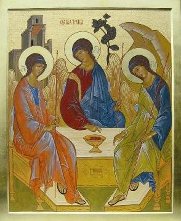 ________________________________________________________________________________________________________________________________________________
Задание № 2.  В центре храма на аналое перед иконостасом в праздники  и будние дни полагается икона. Как называется эта икона в праздники? Как называют такую икону в будние дни? ________________________________________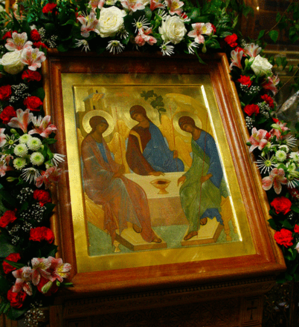 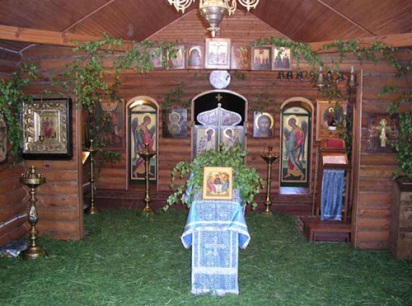 ________________________________________                                                                                             ________________________________________	________________________________________________________________________________
Задание № 3. Продолжите предложение.	На православных иконах кроме Боги изображают_________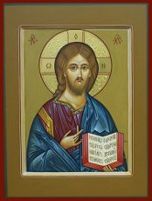 	___________________________________________________,	небесных __________________________________________,	а так же некоторых __________________________________	____________________________________________________Задание № 4. Если присмотреться к совершенно разным иконам, то можно заметить в них нечто общее, а именно символы. Что обозначают следующие символы?Крест_______________________________________________________________Копьё_______________________________________________________________Гора________________________________________________________________Пещера_____________________________________________________________Дуб________________________________________________________________Задание № 5. Неотъемлемой частью всей композиции являются надписи на иконах. В древние времена надписи на иконах мог делать только Знаменщик – мастер признанный церковью. Именно он «знаменовал», то есть наносил при помощи цировки знаки на иконе. Ответьте на вопрос. Что обозначают надписи на иконе? На каком языке их наносят?____________________________________________________________________________________________________________________________________________________________________________________________________________Задание № 6. Заполните таблицу “Отличия иконы от картины”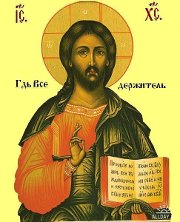 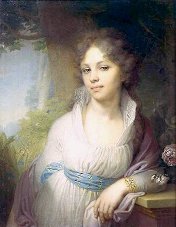 Задание № 7. Укажите  основные элементы иконографии Спасителя 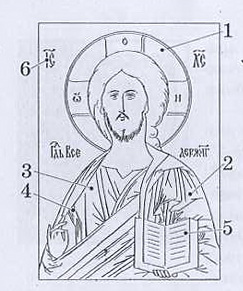  Нимб – символ святости, сияния божественного света, с вписанным крестом – только на иконах Спасителя..--?Надпись IC XC – сокращенное именование Спасителя. Гиматий – верхняя одежда в виде плаща (в основном синего цвета).---?Клав – нашивная вертикальная полоса на хитоне – символ чистоты и совершенства.---? Хитон – нижняя одежда в виде рубахи (в основном красного цвета).---? Книга – (может быть изображен свиток) – раскрытая книга содержит цитату из Святого Писания.---?Задание № 8. Укажите, что обозначает цвет в иконе? Задание № 9. Выберите  правильный ответ.1. Икона - это…:а) картина;  б) образ, изображение;  в) Священное писание; г) фотография.2. Икона отличается от картины…:а) условностью изображения; б) обратной перспективой; в) отсутствием внешнего источника света, г) ярко выраженной индивидуальностью автора.3. Материал, используемый для написания икон – это…:а) бумага;  б) древесина ели; в) древесина кипариса;  г) древесина тополя.Дорог мне, перед иконойВ светлой ризе золотой,Этот ярый воск, возжженныйЧьей неведомо рукой.Знаю я: свеча пылает,Клир торжественно поет:Чье-то горе утихает,Кто-то слезы тихо льет,Светлый ангел упованьяПролетает над толпой...                                       (А. Майков)Рабочий лист к уроку по теме «Православные праздники»Задание №1. Соотнесите гражданские и церковные праздники. Укажите дату  церковных праздников. Если у праздника нет постоянной даты, запишите её.Задание № 2. Почему праздники церковного года называются двунадесятыми?____________________________________________________________________Задание № 3. Заполните схему «Разделение церковных праздников»	Подвижные	НеподвижныеЗадание № 4  Найдите общее слово:Выпекание куличей Крашение яицХристосованиеЗадание № 5.  По описанию определи название праздника:I. Рождение Богомладенца – это…А)  РождествоБ)   ВознесениеII. Возвещение Деве Марии благой вести о зачатии Ею Богомладенца – это …А)  ПокровБ)   Событие Воскресения ХристоваВ)   БлаговещениеIII. День 40-ой после Воскресения Христова – это…А)   ТроицаБ)    ПятидесятницаВ)    ПасхаГ)     Вознесение ГосподнеЗадание №6. На пятидесятый день после Воскресения Христова празднуется  Праздник Святой Троицы. Напишите рассказ как праздновался этот праздник на Руси?___________________________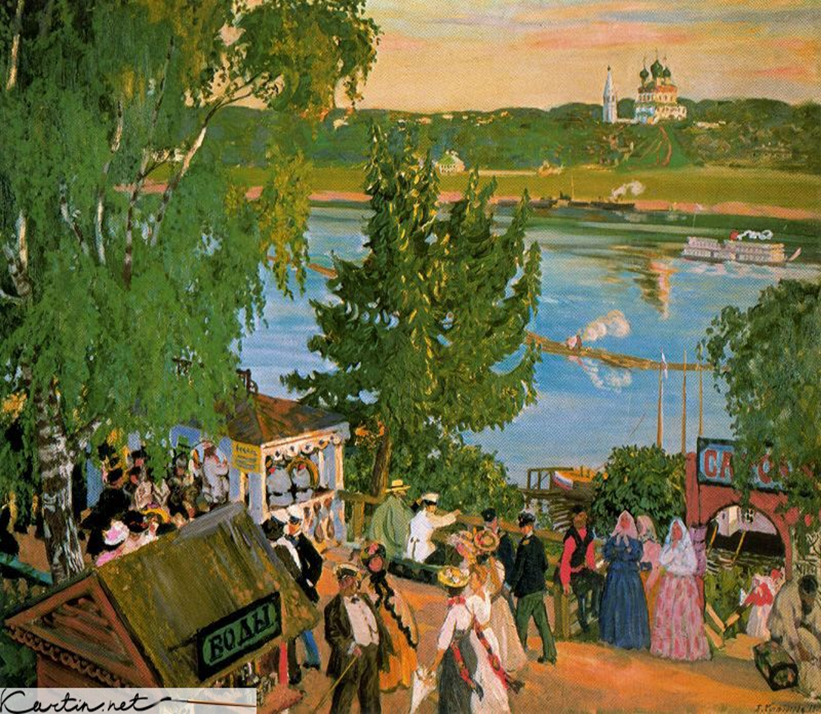 _____________________________________________________________________________________________________________________________________________________________________________________________Признаки сравненияИкона Картина Кто изображен? Характерна  обратная перспектива: точка схода не в глубине иконы, а в человеке, перед ней стоящем; Прямая  перспектива (есть передний план, задний план);Наличие источника света, светотени. Цвет  – средство для создания колорита картины. Единовременность  изображения: все события изображаются сразу.Вывод:Цвет.Значение цвета в иконе?КрасныйБелый Синий (голубой)ЗеленыйЗолотой Пурпурный Коричневый Черный Церковный  или гражданский праздникНазвание праздникаДата церковного праздникаГражданский праздникРождество Богородицы21 сентябряГражданский праздникПраздник весны и труда4 декабряГражданский праздникВоздвижение Креста Господня19 августаГражданский праздникВведение во храм Богородицы 7 апреляГражданский праздникДень народного единства19 январяГражданский праздникДень Победы7 январяГражданский праздникРождество Христово15 февраляГражданский праздникПасха27 сентябряГражданский праздникКрещение Господне (или Богоявление)28 августаЦерковный праздникНовый годЦерковный праздникДень защитника ОтечестваЦерковный праздникБлаговещениеЦерковный праздникСретение ГосподнеЦерковный праздникПраздник Святой ТроицыЦерковный праздникПреображение ГосподнеЦерковный праздникМеждународный женский деньЦерковный праздникВход Господень в ИерусалимЦерковный праздникВознесение ГосподнеЦерковный праздникДень РоссииЦерковный праздникУспение Богородицы